Toruń, dnia    21- 03-2024 r.W.Sz.Z: TZ–280–21/24dotyczy: postępowania o udzielenie zamówienia publicznego prowadzonego w trybie przetargu nieograniczonego na dostawę  sprzętu medycznego z podziałem na 8 zadań. W związku z otrzymanymi zapytaniami  do Specyfikacji Warunków Zamówienia Zamawiający zgodnie 
z art.135 ust. 2 ustawy Prawo zamówień publicznych (t.j. Dz. U. 2023r.  poz. 1605), zwanej dalej Pzp, udziela poniżej odpowiedzi:Pytanie Nr 1, dot. Załącznika Nr 2/2a, poz. 27Prosimy o doprecyzowanie - czy Zamawiający ma na myśli kontener do sterylizacji w ilości 1 szt. na 1 kompletny Morcellator? Dwa kompletne Morcellatory – dwa kontenery? Odpowiedź:Tak.Pytanie Nr 2, dot. Załącznika Nr 2/5a Prosimy o zmianę wymaganego roku produkcji na min. 2024, co pozwoli Zamawiającemu na zakup najnowszego pod względem technologicznym aparatu z bieżącej produkcji.Odpowiedź:Zamawiajacy dopuszcza możliwość zaoferowania aparatu z datą produkcji 2024r.Pytanie Nr 3, dot. Załącznika Nr 2/3Czy ze względu na zakłócenia w łańcuchu dostaw komponentów produkcyjnych oraz trudności z dostępnością podzespołów, Zamawiający wyrazi zgodę na wydłużenie terminu dostawy maksymalnie do 60 od zawarcia umowy? Odpowiedź:Zgodnie z SWZ.Pytanie Nr 4, dot. Załącznika Nr 2/3a, poz. 2Czy Zamawiający miał na myśli zapis : Element pracujący resektoskopu bipolarnego, typ bierny ?Pozostałe zapisy wymogów bez zmian. Odpowiedź:Nastąpiła omyłka pisarska, Zamawiający modyfikuje zapis w poz. 2, zaktualizowany Załącznik Nr 2/3a do SWZ zostanie zamieszczony  na stronie prowadzonego postępowania https://platformazakupowa.pl/pn/wszz_torunPytanie Nr 5, dot. Załącznika Nr 2/3a, poz. 5Czy Zamawiający miał na myśli zapis: Pętla tnąca, zagięta, bipolarna, do zastosowania z płaszczem 22 Fr.? Pozostałe zapisy wymogów bez zmian. Odpowiedź:Nastąpiła omyłka pisarska, Zamawiający modyfikuje zapis w poz. 5, zaktualizowany Załącznik Nr 2/3a do SWZ zostanie zamieszczony  na stronie prowadzonego postępowania https://platformazakupowa.pl/pn/wszz_torunPytanie Nr 6, dot. Załącznika Nr 2/7aCzy Zamawiający w Zadaniu 7 zezwoli na zaoferowanie także aparatów nowszych, z rokiem produkcji2024, a przez to możliwość użycia zapisu w Załączniku nr 2/7a, wskazującym tenże rok produkcji na:2023 i/lub 2024?Odpowiedź:Zamawiający wyraża zgodęPytanie Nr 7, dot. Załącznika Nr 2/8aCzy zamawiający kierując się chęcią uzyskania jak najkorzystniejszej ceny dopuści do zaoferowania wysokiej jakości produkt niemieckiego producenta  o poniższych parametrach:*Mankiet uciskowy wielorazowy cylindryczny  na udo  107cm długość, 12cm szerokość* Mankiet uciskowy wielorazowy cylindryczny ( cześć robocza opaski długość x szerokość   61cm x12cm) zakres stosowania 35-61cm obwód uda w cm* Mankiet uciskowy wielorazowy cylindryczny ( cześć robocza opaski długość x szerokość   76 cm x12cm) zakres stosowania 40-76cm obwód uda w cm* Mankiet uciskowy wielorazowy konturowy ( cześć robocza opaski długość x szerokość   76 cm x12cm) zakres stosowania 40-76cm obwód uda w cm* Mankiet uciskowy wielorazowy konturowy 46cmx12cm szerokość* Mankiet jednorazowy pediatryczny 20 cm x 5cm Podwójny zasilacz  opasek zaciskowych.*Elektryczne  urządzenie do wytworzenia  i utrzymania bezkrwawego pola w operowanych kończynach i do znieczulenia odcinkowego ( IVRA). Urządzenie nie posiadające czujnika okluzji oraz dwóch przewodów ciśnieniowych aparat-mankiet, dwa kanały niebieskie i dwa kanały czerowne.*Urządzenie zamontowane na mobilnym 4 kołowym wózku ( 2 koła blokowane) z dwoma uchwytami na dreny, uchwytami na kable zasilający oraz z koszykiem na akcesoria . Waga wózka z koszykiem 8,2kg*Urządzenie elektryczne pracujące w sieci  100-240VAC o częstotliwości  50-60Hz oraz zasilanie bateryjne. Ciśnienie robocze urządzenia 100kPa*Zasilanie bateryjne - bateria  litowo jonowa  (14,4V-93,6Wh). Czas pracy na pełnym naładowaniu do 8 godzin. Czas pełnego ładowania baterii do 3 h w temp ok. 20 stopni C. Bezpieczniki sieciowe.*Ekran dotykowy /Wyświetlacz  8 cali  WVGA (800 x 480 pikseli) TFT z LED  z kątem widzenia 178 stopni. Ekran-czujnik dotykowy, pojemnościowy – reaguje na dotyk*Sterowanie urządzeniem dotykiem poprzez ekran/ wyświetlacz również w rękawicy chirurgicznej*Kompaktowy zasilacz o wadze 4,5 kg o wymiarach 186mm x 263mm x 226mm z uchwytem z obudowie, port USB do aktualizacji systemu.*Możliwość podłączenia do niezależnych gniazd podwójnego mankietu do znieczuleń odcinkowych lub mankietów pojedynczych . Możliwość uzyskania dwóch niezależnych różnych wartości na każdym kanale *Menu z możliwością ustawienia: wyświetlacza, alarmu, jasności ekranu, kalibracji urządzenia, auto testu, testu szczelności, daty i godziny, weryfikacji systemu, ustawienia języka*Zakres regulacji ciśnienia 80-500mm Hg, zakres regulacji czasu 0:15-2:00h. Regulacja ciśnienia 0/+5mmHg ( od wartości zadanej), dokładność wyświetlania  + /- 5mmHg*Blokada bezpieczeństwa przy znieczuleniu odcinkowym dożylnym ( IVRA) przed przypadkowym opróżnieniem mankietu*Przyciski szybkiego wyboru - pozwalające na zmianę ciśnienia lub czas za pomocą dwóch dotyków Timer/ alarm -precyzyjny monitoring czasu i procedury.                                             Możliwość ustawienia alarmu czasowego  w zakresie 15-120 minut w krokach co 5 minut (alarm akustyczny i optyczny) .                                                                                                                      Alarm ciśnienia (akustyczny i optyczny).  Alarm akustyczny o głośności  60-88 dB.*Urządzenie posiadam dwa niezależnie kodowane kolorami ( czerwony/ niebieski) gniazda  do wpięcia spiralnych drenów (czerwony/ niebieski) o długości 3m (opcjonalnie  spiralne dreny o długości 6m) zakończone szybkozłączkami  do podłączenia uciskowych mankietów pojedynczych i podwójnych* Opcjonalna możliwość wyboru spośród 9 modeli ( mankiety pojedyncze) 8 modeli*Opcjonalna możliwość zastosowania osłon zabezpieczających przed zabrudzeniem na mankiety ( 3 rozmiary). Pakowane jałowo pojedyczne 50 szt. w  box.* Opcjonalna możliwość domówienia Taśma Esmracha  wielorazowych o długości 5m i szerokości  6,8,10,12,15 cm.*Dezynfekcja, czyszczenia i konserwacja urządzenia zgodnie z instrukcją urządzenia w języku polskim.* Bezpłatny przegląd urządzenia  po zakończeniu gwarancji * Szkolenie personelu medycznego przy dostawie*Dostarczenie karty gwarancyjnej, paszportu technicznego z wpisami przy dostawie  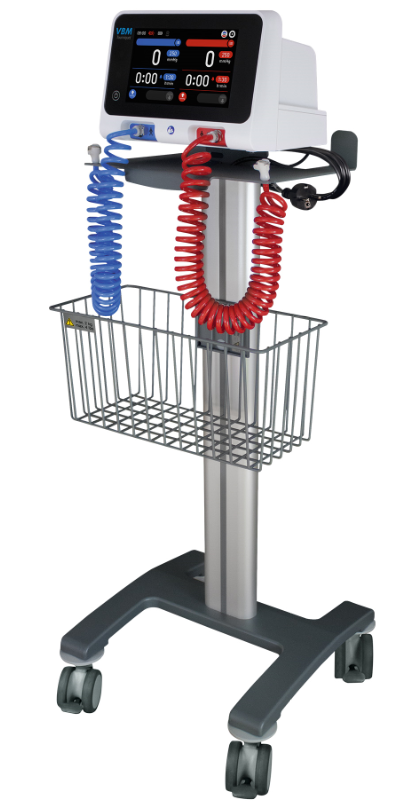 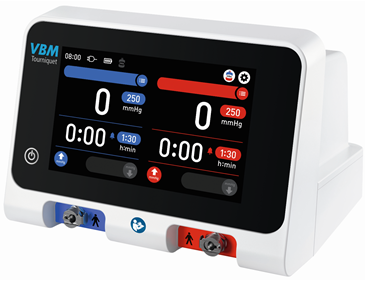 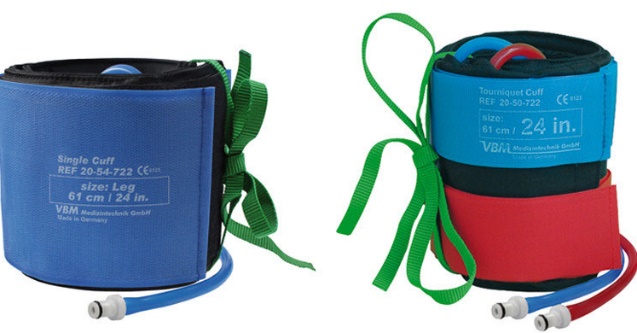 Pozostałe parametry zgodne SWZOdpowiedź:Zgodnie z SWZ.Zamawiający w związku z udzielonymi odpowiedziami na podstawie art. 137 ust. 1 ustawy Pzp modyfikuje Załącznik Nr 2/3a,  poz. 2 oraz 5,  do SWZ  Poprawiony i zaktualizowany Załącznik  z uwzględnieniem dokonanych  zmian  stanowi załącznik do niniejszej informacji i jest dostępny na stronie prowadzonego postępowania https://platformazakupowa.pl/pn/wszz_torun Wszelkie dopuszczenia, zmiany wynikające z powyższych odpowiedzi na pytania należy uwzględnić 
w składanych ofertach.Z poważaniemZałącznik Nr 2/3ado SWZ Nr W.Sz.Z: TZ-280-21/24SPECYFIKACJA TECHNICZNAZestawienie parametrów techniczno-użytkowych przedmiotu zamówienia – Zadanie Nr 3Pełna nazwa urządzenia: Resektoskop bipolarny  – 2 kpl.2. Nazwa i typ/model (podać): …………………………………         3. Producent (podać):…..………………………..……………..         4. Rok produkcji: 2023Oświadczam, że oferowany przedmiot zamówienia spełnia wszystkie powyższe wymagania Zamawiającego i jest fabrycznie nowy.UWAGI: 1. Niespełnienie wymaganych parametrów i warunków ( z wyjątkiem pkt. 10 i 17 stanowiacych zalecenia)  spowoduje odrzucenie oferty. 2. Oświadczam, że oferowany wyrób spełnia wymagania techniczne zawarte w SWZ, jest kompletny i będzie gotowy  do użytku bez
 żadnych dodatkowych zakupów.                                                                                Lp.Przedmiot zamówieniaParametry wymaganeParametry oferowaneTak/Niepodać/opisaćParametry oceniane - punktacjaParametry ogólneParametry ogólneParametry ogólneParametry ogólneParametry ogólneOptyka do resektoskopu bipolarnego, śr. 2,9 mm, dł. 30 cm, kąt patrzenia 12°, autoklawowalna 134°C, wyposażona w:- układ optyczny z system soczewek wałeczkowych typu Hopkinsa,- oznakowanie graficzne lub cyfrowe średnicy kompatybilnego światłowodu, umieszczone na obudowie optyki obok przyłącza światłowodu,- oznakowanie kodem Data Matrix lub QR, umieszczone na obudowie optyki,- przyłącze światłowodowe wyposażone w min. 2 adaptery do światłowodów różnych producentów – 2 szt.TAK, PODAĆQR - 10 pkt. Data-Matrix – 5 pktElement pracujący resektoskopu bipolarnego, typ bierny, wykorzystujący elektrody bipolarne dwubiegunowe działające w oparciu o technikę w pełni bipolarną, w której bieguny umieszczone są na tej samej prowadnicy w części dystalnej; technika bipolarna niewymagająca zaangażowania płaszcza resektoskopowego jako części obwodu przepływu prądu HF. Element pracujący wyposażony w pełne uchwyty na palce. - 2 szt.TAKPłaszcz resektoskopowy rozmiar 22 Fr., obrotowy, przepływowy, składający się z płaszcza zewnętrznego i wewnętrznego z obrotowym mocowaniem pomiędzy płaszczami; przyłącza płukania i odsysania zintegrowane z płaszczem zewnętrznym, wyposażone w końcówki LUER-Lock i rozbieralne, metalowe kraniki; płaszcz wewnętrzny z końcówką ceramiczną ściętą ukośnie – 2 szt.TAKObturator kompatybilny z płaszczem resektoskopowym 22 Fr. – 2 szt.TAKPętla tnąca, zagięta, bipolarna, do zastosowania z płaszczem 22Fr., wielorazowa, autoklawowalna. Oznakowanie kolorystyczne, ułatwiające identyfikację typu – 12 szt.TAKPrzewód bipolarny HF, dł. 400 cm – 2 szt.TAKTuleja ochronna do sterylizacji i przechowywania noży, dwuczęściowa, wykonana z tworzywa sztucznego, perforowana- 2 szt.TAKPojemnik plastikowy do sterylizacji i przechowywania oferowanego zestawu resektoskopowego, wyposażony w matę typu "jeż", dno pojemnika perforowane umożliwiające zamocowanie w różnych miejscach kołków do przymocowania taśm mocujących instrumenty, wymiary 525 x 240 x 70 mm - 2 szt.TAKInneInneInneInneInnePrzeglądy techniczne   w okresie trwania gwarancji  na koszt własny WykonawcyTAKZalecana przez Producenta częstotliwość wykonywanych przeglądów technicznych w okresie:
- trwania gwarancji,
- po gwarancji.TAK
podaćInstrukcja w języku polskimTAKInstalacja sprzętu wraz ze szkoleniem pracowników Zamawiającego w cenie oferty.TAKCzas reakcji przystąpienia  do usunięcia awarii  od chwili jej zgłoszenia max. 48 godz. w dni robocze i 72 godz. w dni wolne i świętaTAKOkres gwarancji– min. 24 miesiące TAK
podaćUrządzenie zastępcze w przypadku naprawy trwającej powyżej 7 dni – o parametrach nie gorszych niż oferowany bez naliczania z tego tytułu dodatkowych opłat.TAKWykonawca zapewni dostępność części zamiennych   i akcesoriów przez okres min. 5 lat.TAKSposób dezynfekcjiOpisaćNumer kontaktowy z serwisem WykonawcyPodać